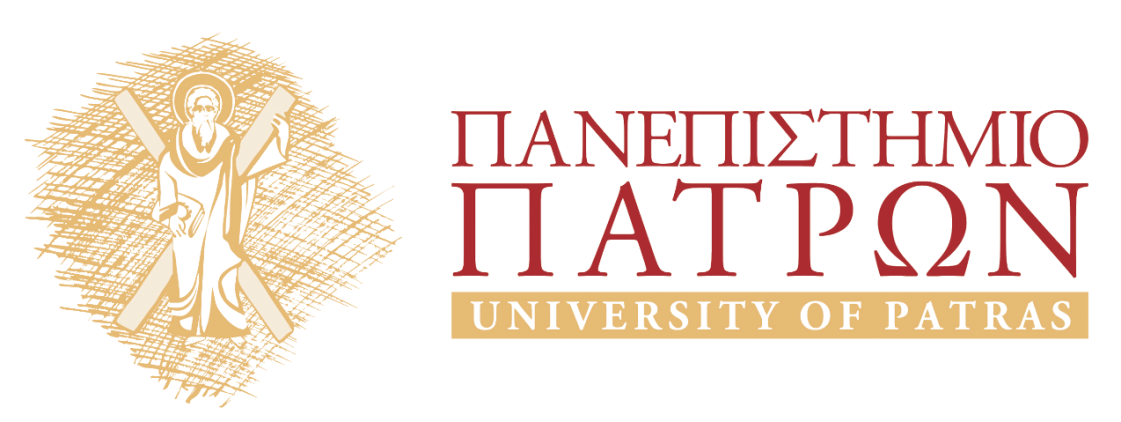 ΈΡΕΥΝΑ ΜΑΡΚΕΤΙΝΓΚΕνότητα 8: SPSS Tutorial 3Θεοφανίδης ΦαίδωνΣχολή Κοινωνικών ΕπιστημώνΤμήμα Διοίκησης Επιχειρήσεων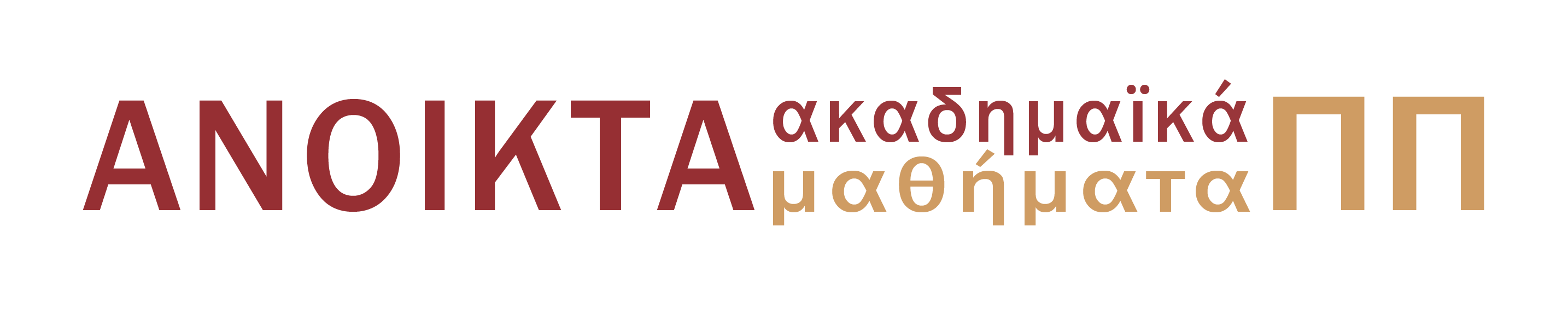 1.Σκοποί ενότητας…………………………………………………………………………....32.Τ-test…………………………………………………………………………………………43.Ανάλυση παλινδρόμησης…………………………………………………………………..74. Ασκήσεις……………………………………………………………………………………..9Σκοποί ενότηταςT-testΑνάλυση ΠαλινδρόμησηςΑσκήσειςΕΡΓΑΣΤΗΡΙΟ SPSS (Handout 3) ΜΕΡΟΣ Ι: t-testΑ. t-test για ένα δείγμαΟ Πίνακας 1 παρουσιάζει τις ετήσιες πωλήσεις (σε χιλ. €) 22 επιχειρήσεων ενός κλάδου. Οι μέσες πωλήσεις διαφέρουν από το ποσό των €140χιλ.;Πίνακας 1BHMA Α1 (έλεγχος κανονικότητας): Analyze→ Descriptive Statistics→Εxplore και μετακινείτε την υπό εξέταση μεταβλητή στη Dependent List. Plots και επιλέγεται το “Normality plots with tests”→continue→ok.ΒΗΜΑ Α2: Analyze→Compare Means→One Sample T test και μετακινείτε την μεταβλητή «sales» στο πεδίο test variable. Στο Test Value βάζετε την τιμή που επιθυμείται να συγκριθεί ο μέσος της εξαρτημένης μεταβλητής (140) και ok.B. t-test για ανεξάρτητα μεταξύ τους δείγματαΟ Πίνακας 2 παρουσιάζει τις μηνιαίες παραγγελίες δυο εταιρειών για ένα έτος. Επιθυμείται να διερευνηθεί αν η διαφορά στις μέσες παραγγελίες διαφέρει στατιστικά σημαντικά μεταξύ των δυο επιχειρήσεων.Πίνακας 2ΒΗΜΑ Β1: Analyze→ Compare Means→Independent-Samples T Test και μετακινείτε την μεταβλητή “orders” στο πεδίο test variable και την μεταβλητή “company” στο πεδίο Grouping Variable. Define Groups→Group 1: 1, Group 2: 2→continue→ok.Γ. t-test για Ζευγαρωτά Δείγματα (Paired Samples T-test)Στον Πίνακα 3 παρουσιάζονται τα χρηματικά ποσά που δαπανούν 12 νοικοκυριά για είδη διατροφής σε δυο διαφορετικές χρονικές περιόδους (Φεβρουάριο 2004 και Φεβρουάριο 2005).Υπάρχει στατιστικά σημαντική διαφορά στην κατανάλωση μεταξύ των δυο ετών;Πίνακας 3BHMA Γ1(έλεγχος για outliers): Graphs→Scatter→Simple Scatter→Define. Η μεταβλητή “f2004” εισάγετε στον Y Axis και η μεταβλητή “f2005” στον X Axis και OK.ΒΗΜΑ Γ2: Analyze→Compare Means→Paired Samples T Test. Οι δυο μεταβλητές μεταφέρονται στην λίστα «Paired Variables” και OK.ΜΕΡΟΣ ΙΙ:ΑΝΑΛΥΣΗ ΠΑΛΙΝΔΡΟΜΗΣΗΣΑ. Ανάλυση Απλής Γραμμικής Παλινδρόμησης (y= α + βx)Ο Πίνακας 4 παρουσιάζει το μέσο μηνιαίο χρηματικό ποσό (σε €) που δαπανούν 8 καταναλωτές διαφορετικών ηλικιών. Ζητούμενο είναι η πρόβλεψη του χρηματικού ποσού που δαπανάται για ρουχισμό με την μέθοδο της παλινδρόμησης λαμβάνοντας υπόψη την ηλικία του καταναλωτή.Πίνακας 4ΒΗΜΑ Α1: Analyze→Regression→Linear. Μεταφέρεται η μεταβλητή “clothes” στο πεδίο Dependent και η μεταβλητή age στο πεδίο Independent. Statistics και επιλέγονται τα: Estimates, Model Fit, Descriptives και Collinearity diagnostics. Β. Ανάλυση Πολλαπλής Γραμμικής Παλινδρόμησης (y= α + β1X1+β2X2+βνXν )Στον Πίνακα 5 παρουσιάζονται οι μηνιαίοι μισθοί, η ηλικίες και τα χρόνια προϋπηρεσίας για 8 εργαζόμενους.Πίνακας 5ΒΗΜΑ Β1: Analyze→Regression→Linear. Η μεταβλητή wage μεταφέρεται στο πεδίο Dependent και οι δύο άλλες μεταβλητές (age και experience) μεταφέρονται στo πεδίο Independent. Statistics και επιλέγονται τα: Estimates, Model Fit, Descriptives και Collinearity diagnostics. ΑΣΚΗΣΕΙΣ ΜΕΡΟΥΣ ΙΆΣΚΗΣΗ 1Τα παρακάτω δεδομένα παρουσιάζουν τα μερίδια αγοράς 15 επιχειρήσεων πριν και μετά τις διαφημιστικές εκστρατείες που ανέλαβε για λογαριασμό τους μία γνωστή διαφημιστική εταιρεία.Ζητούμενα:1. Εισάγετε τα παραπάνω δεδομένα στο SPSS.2. Ποιο στατιστικό τεστ θα επιλέγατε για να ελέγξετε εάν η διαφημιστική εκστρατεία επέφερε αύξηση του μεριδίου αγοράς;3. Με τη βοήθεια του scatterplot ελέγξτε αν υπάρχουν outliers.4. Ποιο είναι το μέσο μερίδιο αγοράς πριν από τη διαφημιστική εκστρατεία; Ποιο είναι το μέσο μερίδιο αγοράς μετά από τη διαφημιστική εκστρατεία;	5. Αν υποτεθεί ότι οι μετρήσεις ακολουθούν την κανονική κατανομή, να ελεγχθεί η υπόθεση ότι τα μερίδια αγοράς πριν και μετά τη διαφημιστική εκστρατεία διαφέρουν σημαντικά.ΆΣΚΗΣΗ 2Στον Πίνακα που ακολουθεί παρουσιάζεται ο χρόνος (σε λεπτά της ώρας) που παρέμειναν σ' ένα πολυκατάστημα 30 καταναλωτές.Ζητούμενα:1. Εισάγεται τα δεδομένα του Πίνακα στο SPSS.2. Ελέγξτε την κανονικότητα του δείγματος. Ακολουθεί το δείγμα την κανονική κατανομή;3. Ποιος είναι ο μέσος χρόνος παραμονής στο πολυκατάστημα;4. Εξετάστε κατά πόσο ο μέσος χρόνος παραμονής στο πολυκατάστημα διαφέρει σημαντικά από το χρόνο των 100 λεπτών.5. Εξετάστε κατά πόσο ο μέσος χρόνος παραμονής στο πολυκατάστημα διαφέρει σημαντικά από το χρόνο των 80 λεπτών.ΆΣΚΗΣΗ 3Ο παρακάτω Πίνακας παρουσιάζει τη στάση 30 καταναλωτών (ανδρών και γυναικών) για ένα νέο σαμπουάν που εισήχθη στην αγορά πριν από λίγους μήνες.Ζητούμενα1. Εισάγετε τα στοιχεία του Πίνακα στο SPSS.2. Να ερευνήσετε εάν η στάση απέναντι στο σαμπουάν διαφέρει σημαντικά ανάμεσα στους άνδρες και στις γυναίκες. Διατυπώστε τις ανάλογες ερευνητικές υποθέσεις. Ποιο στατιστικό τεστ θα προτιμούσατε να χρησιμοποιήσετε προκειμένου να ερευνήσετε εάν η στάση απέναντι στο σαμπουάν διαφέρει σημαντικά ανάμεσα στα δύο φύλα;3. Ποια είναι η μέση στάση απέναντι στο σαμπουάν για τους άνδρες; Ποια είναι η μέση στάση απέναντι στο σαμπουάν για τις γυναίκες; Η διαφορά που παρατηρείτε μεταξύ των μέσων είναι στατιστικά σημαντική;4. Τι συμβουλή θα δίνατε στον brand manager του σαμπουάν για την προώθησή του; Σε ποια ομάδα καταναλωτών θα πρέπει να στοχεύσει; Προτείνετε συγκεκριμένες ενέργειες ΜΚΤ.ΑΣΚΗΣΕΙΣ ΜΕΡΟΥΣ ΙIΑΣΚΗΣΗ 1Στον παρακάτω Πίνακα παρουσιάζονται τα μέσα χρηματικά ποσά που ξοδεύουν οι μητέρες και οι κόρες τους το μήνα για την αγορά προϊόντων προσωπικής φροντίδας.Ζητούμενα:1. Υποθέτοντας ότι το απλό γραμμικό μοντέλο παλινδρόμησης είναι κατάλληλο, εκτιμήστε τη συνάρτηση παλινδρόμησης που θα προβλέπει το μηνιαίο ποσό που δαπανά η κόρη για προϊόντα προσωπικής φροντίδας όταν δίνεται το ποσό που δαπανά η μητέρα.2. Εξετάστε την καταλληλότητα του μοντέλου.3. Εκτιμήστε το ποσό που θα ξοδεύει μία κόρη το μήνα αν η μητέρα της δαπανά €360 σε προϊόντα προσωπικής φροντίδας.4. Αν το ποσό που δαπανά η μητέρα αυξηθεί κατά €1, πόσο αυξάνεται (ή μειώνεται) το ποσό που δαπανά η κόρη;5. Αν η μητέρα δαπανά €0, πόσα χρήματα θα δαπανά η κόρη για προϊόντα προσωπικής φροντίδας;ΑΣΚΗΣΗ 2Στην προηγούμενη άσκηση, έστω ότι προστίθεται και μια επιπλέον μεταβλητή, «το καθαρό μηνιαίο οικογενειακό εισόδημα». Ζητούμενα1. Εκτιμήστε τη συνάρτηση παλινδρόμησης που θα προβλέπει το μηνιαίο χρηματικό ποσό που δαπανά η κόρη για προϊόντα προσωπικής φροντίδας όταν δίνεται το ποσό που δαπανά η μητέρα και το καθαρό μηνιαίο οικογενειακό εισόδημα.2. Η προσθήκη της μεταβλητής «οικογενειακό εισόδημα» αύξησε το R2 (συγκρίνετε με την προηγούμενη Άσκηση);	3. Αν η μητέρα δαπανά €75 για προϊόντα προσωπικής φροντίδας και το καθαρό μηνιαίο οικογενειακό εισόδημα είναι €940, πόσο δαπανά η κόρη για προϊόντα προσωπικής φροντίδας;	4. Αν το καθαρό μηνιαίο οικογενειακό εισόδημα αυξηθεί κατά €1 και το μηνιαίο ποσό που δαπανά η μητέρα παραμένει σταθερό, πόσο αυξάνεται (ή μειώνεται) το ποσό που δαπανά η κόρη για προϊόντα προσωπικής φροντίδας;TAKE HOME KNOWLEDGEΜΕΡΟΣ Ι:Το t-test ενός δείγματος χρησιμοποιείται στην έρευνα αγοράς για να ελεγχθεί εάν ο μέσος της μεταβλητής διαφέρει σημαντικά σε σχέση με μία τιμή της μεταβλητής που έχει επιλέξει ο ερευνητής (π.χ., αν οι μέσες διαφημιστικές δαπάνες διαφέρουν σημαντικά από την τιμή €100.000). Το t-test για ανεξάρτητα μεταξύ τους δείγματα χρησιμοποιείται σε περιπτώσεις όπου υπάρχουν δύο ανεξάρτητες μεταξύ τους ομάδες παρατηρήσεων και το ζητούμενο είναι ο εντοπισμός διαφορών στους μέσους της εξαρτημένης μεταβλητής μεταξύ των δύο αυτών ομάδων (π.χ., διαφορά στις μέσες μηνιαίες δαπάνες για ρουχισμό μεταξύ νοικοκυριών που κατοικούν σε δύο διαφορετικές πόλεις). Το t-test για ζευγαρωτά δείγματα προτιμάται σε περιπτώσεις όπου δύο μετρήσεις προέρχονται από το ίδιο δείγμα (π.χ., στάση για ένα προϊόν πριν και μετά τη δοκιμή του).ΜΕΡΟΣ ΙΙ:	Η ανάλυση παλινδρόμησης χρησιμοποιείται κυρίως για την πρόβλεψη των τιμών της εξαρτημένης μεταβλητής αλλά και για τον καθορισμό της δομής της σχέσης μέσα από τη μαθηματική εξίσωση που συσχετίζει την εξαρτημένη με τις ανεξάρτητες μεταβλητές. 'Όταν οι ανεξάρτητες μεταβλητές σχετίζονται μεταξύ τους, τότε υπάρχει πολυσυγγραμμικότητα και, συνεπώς, η ακρίβεια της εκτίμησης των συντελεστών παλινδρόμησης μπορεί να είναι χαμηλή. Στη γραμμική παλινδρόμηση ο συντελεστής παλινδρόμησης b αντιπροσωπεύει το μέγεθος της μεταβολής της εξαρτημένης μεταβλητής όταν η ανεξάρτητη μεταβλητή μεταβληθεί κατά μία μονάδα. Η σταθερά α της εξίσωσης δείχνει την τιμή της εξαρτημένης μεταβλητής όταν η ανεξάρτητη μεταβλητή γίνει μηδέν. Σημείωμα ΑναφοράςCopyright Πανεπιστήμιο Πατρών, Ορφανίδης Φαίδων 2015. «Έρευνα Μάρκετινγκ» Έκδοση: 1.0. Πάτρα 2015. Διαθέσιμο από τη δικτυακή διεύθυνση: https://eclass.upatras.gr/courses/BMA448/Σημείωμα ΑδειοδότησηςΤο παρόν υλικό διατίθεται με τους όρους της άδειας χρήσης Creative Commons Αναφορά, Μη Εμπορική Χρήση Παρόμοια Διανομή 4.0 [1] ή μεταγενέστερη, Διεθνής Έκδοση.   Εξαιρούνται τα αυτοτελή έργα τρίτων π.χ. φωτογραφίες, διαγράμματα κ.λ.π.,  τα οποία εμπεριέχονται σε αυτό και τα οποία αναφέρονται μαζί με τους όρους χρήσης τους στο «Σημείωμα Χρήσης Έργων Τρίτων».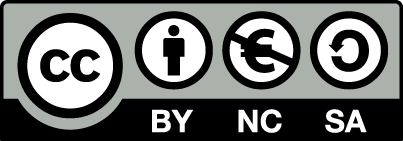 [1] http://creativecommons.org/licenses/by-nc-sa/4.0/ Ως Μη Εμπορική ορίζεται η χρήση:που δεν περιλαμβάνει άμεσο ή έμμεσο οικονομικό όφελος από την χρήση του έργου, για το διανομέα του έργου και αδειοδόχοπου δεν περιλαμβάνει οικονομική συναλλαγή ως προϋπόθεση για τη χρήση ή πρόσβαση στο έργοπου δεν προσπορίζει στο διανομέα του έργου και αδειοδόχο έμμεσο οικονομικό όφελος (π.χ. διαφημίσεις) από την προβολή του έργου σε διαδικτυακό τόποΟ δικαιούχος μπορεί να παρέχει στον αδειοδόχο ξεχωριστή άδεια να χρησιμοποιεί το έργο για εμπορική χρήση, εφόσον αυτό του ζητηθεί.ΧρηματοδότησηΤο παρόν εκπαιδευτικό υλικό έχει αναπτυχθεί στo πλαίσιo του εκπαιδευτικού έργου του διδάσκοντα.Το έργο «Ανοικτά Ακαδημαϊκά Μαθήματα στο Πανεπιστήμιο Πατρών» έχει χρηματοδοτήσει μόνο τη αναδιαμόρφωση του εκπαιδευτικού υλικού. Το έργο υλοποιείται στο πλαίσιο του Επιχειρησιακού Προγράμματος «Εκπαίδευση και Δια Βίου Μάθηση» και συγχρηματοδοτείται από την Ευρωπαϊκή Ένωση (Ευρωπαϊκό Κοινωνικό Ταμείο) και από εθνικούς πόρους.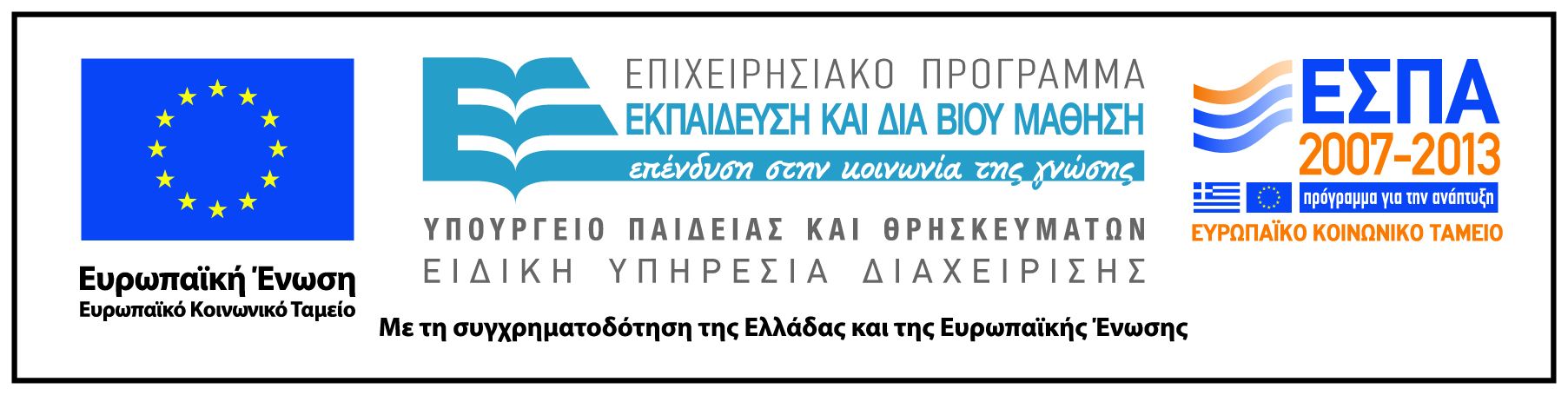 sales136119106135180108128160143175170205195185182151175190180195220236orderscompany135112911091136117911071126115911441175117111821202219621862183215021772190218121942221223422292f2004f2005300320490510495500365380426453320345520540440445580680565580430440510520clothesage453460251001940393040802255295030wageageexperience100034485025368019111203951250406750222800293900305 Α/ΑΠριν από τη διαφημιστικήΜετά από τη διαφημιστική Α/Αεκστρατείαεκστρατεία 14,06,0 27,010,0 321,024,0 42,07,0 512,013,0 624,026,0 727,029,0 89,010,0 93,09,0 104,06,0 110,51,0 126,07,5 132,53,0 146,08,0 158,08,5 Α/ΑΔιάρκεια ΠαραμονήςΑ/ΑΔιάρκεια Παραμονής Α/Αστο ΠολυκατάστημαΑ/Αστο Πολυκατάστημα 11001640 21201740 39018110 4601955 5802090 6552160 7652250 8602355 9702470 104525115 112026100 121002740 131502845 14752960 15803055 Α/ΑΆνδρεςΑ/ΑΓυναίκες 1701633 2851749 3901850 4601952 5802040 6552135 7652239 8602355 9702460 10662539 11742640 12772742 13652844 14622849 15603037 Α/ΑΜητέρα (σε €)Κόρη (σε €) 1350320 2170150 3220200 410095 512080 6190150 7270220 8300250 9200175 108085Α/ΑΜητέρα (σε €)Κόρη (σε €)Μην. Καθ. Οικογ.Α/ΑΜητέρα (σε €)Κόρη (σε €)Εισόδημα (σε €) 13503203000 21701501800 32202002000 4100951000 512080950 61901501500 72702202100 83002502300 92001752000 108085900